                                  от _____________  № ______О внесении изменений в Порядок осуществления муниципального земельного контроля на территории муниципального образования города Чебоксары - столицы Чувашской Республики, утвержденный решением Чебоксарского городского Собрания депутатов от 25.12.2018 № 1519В соответствии с Федеральным законом от 06.10.2003 № 131-ФЗ                  «Об общих принципах организации местного самоуправления в Российской Федерации», Федеральным законом от 26.12.2008 № 294-ФЗ «О защите прав юридических лиц и индивидуальных предпринимателей при осуществлении государственного контроля (надзора) и муниципального контроля», Земельным кодексом Российской Федерации, постановлением Правительства Российской Федерации от 26.12.2014 № 1515 «Об утверждении Правил взаимодействия федеральных органов исполнительной власти, осуществляющих государственный земельный надзор, с органами, осуществляющими муниципальный земельный контроль», Порядком осуществления муниципального земельного контроля на территории Чувашской Республики, утвержденным постановлением Кабинета Министров Чувашской Республики от 11.06.2015 № 223, Уставом муниципального образования города Чебоксары - столицы Чувашской Республики, принятым решением Чебоксарского городского Собрания депутатов Чувашской Республики от 30.11.2005 № 40, Чебоксарское городское Собрание депутатов Чувашской Республики решило:Внести в Порядок осуществления муниципального земельного контроля на территории муниципального образования города Чебоксары - столицы Чувашской Республики,  утверждённый решением Чебоксарского городского Собрания депутатов от 25.12.2018 № 1519 (далее – Порядок), следующие изменения: Пункт 2.7. раздела 2 Порядка изложить в следующей редакции:           «В случае выявления по итогам проведения проверок нарушений требований земельного законодательства Российской Федерации, контроль    за соблюдением которых не относится к компетенции Управления Федеральной службы государственной регистрации, кадастра и картографии по Чувашской Республике (Управления Росреестра по Чувашской Республике), копия акта проверки с приложением (при наличии) результатов выполненных в ходе проведения проверки измерений, материалов фотосъемки, объяснений проверяемого лица и иных связанных                                 с проведением проверки документов или их копий,  в течение 3 рабочих дней со дня составления акта проверки подлежит направлению  органом муниципального земельного контроля в орган, к компетенции которого относится надзор (контроль) за соблюдением нарушенных обязательных требований законодательства, в порядке, предусмотренном Правилами взаимодействия федеральных органов исполнительной власти, осуществляющих государственный земельный надзор, с органами, осуществляющими муниципальный земельный контроль, утвержденными постановлением Правительства Российской Федерации от 26.12.2014 № 1515.         Копия акта проверки с приложением (при наличии) результатов выполненных в ходе проведения проверки измерений, материалов фотосъемки, объяснений проверяемого лица и иных связанных                                 с проведением проверки документов или их копий направляется в форме электронного документа, подписанного усиленной квалифицированной электронной подписью уполномоченного должностного лица органа муниципального земельного контроля, или в случае невозможности направления в форме электронного документа - на бумажном носителе.	В случае выявления в ходе проведения проверки в рамках осуществления муниципального земельного контроля нарушений требований земельного законодательства, за которое законодательством Российской Федерации предусмотрена административная и иная ответственность, орган муниципального земельного контроля в течение 3 рабочих дней со дня составления акта проверки направляет копию акта проверки с указанием информации о наличии признаков выявленного нарушения с приложением (при наличии) результатов выполненных в ходе проведения проверки измерений, материалов фотосъемки, объяснений проверяемого лица и иных связанных с проведением проверки документов или их копий в Управление Федеральной службы государственной регистрации, кадастра и картографии по Чувашской Республике (Управление Росреестра по Чувашской Республике). В таком случае одновременно с составлением акта проверки органом муниципального земельного контроля оформляется предписание                  об устранении выявленных в результате проверки нарушений земельного законодательства.          Копия акта проверки с приложением (при наличии) результатов выполненных в ходе проведения проверки измерений, материалов фотосъемки, объяснений проверяемого лица и иных связанных                                с проведением проверки документов или их копий также направляется                      в форме электронного документа, подписанного усиленной квалифицированной электронной подписью уполномоченного должностного лица органа муниципального земельного контроля, или в случае невозможности направления в форме электронного документа - на бумажном носителе.».Пункт 3.8. раздела 3 Порядка  изложить в следующей редакции:          «В случае выявления по итогам проведения проверок нарушений требований земельного законодательства Российской Федерации, контроль    за соблюдением которых не относится к компетенции Управления Федеральной службы государственной регистрации, кадастра и картографии по Чувашской Республике (Управления Росреестра по Чувашской Республике), копия акта проверки с приложением (при наличии) результатов выполненных в ходе проведения проверки измерений, материалов фотосъемки, объяснений проверяемого лица и иных связанных                                 с проведением проверки документов или их копий  в течение 3 рабочих дней со дня составления акта проверки подлежит направлению  органом муниципального земельного контроля в орган, к компетенции которого относится надзор (контроль) за соблюдением нарушенных обязательных требований законодательства, в порядке, предусмотренном Правилами взаимодействия федеральных органов исполнительной власти, осуществляющих государственный земельный надзор, с органами, осуществляющими муниципальный земельный контроль, утвержденными постановлением Правительства Российской Федерации от 26.12.2014 № 1515.         Копия акта проверки с приложением (при наличии) результатов выполненных в ходе проведения проверки измерений, материалов фотосъемки, объяснений проверяемого лица и иных связанных                                    с проведением проверки документов или их копий направляется в форме электронного документа, подписанного усиленной квалифицированной электронной подписью уполномоченного должностного лица органа муниципального земельного контроля, или в случае невозможности направления в форме электронного документа - на бумажном носителе.         В случае выявления в ходе проведения проверки в рамках осуществления муниципального земельного контроля нарушений требований земельного законодательства, за которое законодательством Российской Федерации предусмотрена административная и иная ответственность, орган муниципального земельного контроля в течение 3 рабочих дней со дня составления акта проверки направляет копию акта проверки с указанием информации о наличии признаков выявленного нарушения с приложением (при наличии) результатов выполненных в ходе проведения проверки измерений, материалов фотосъемки, объяснений проверяемого лица и иных связанных с проведением проверки документов или их копий в Управление Федеральной службы государственной регистрации, кадастра и картографии по Чувашской Республике (Управление Росреестра по Чувашской Республике). В таком случае в день составления акта проверки органом муниципального земельного контроля оформляется предписание                              об устранении выявленных в результате проверки нарушений земельного законодательства.          Копия акта проверки с приложением (при наличии) результатов выполненных в ходе проведения проверки измерений, материалов фотосъемки, объяснений проверяемого лица и иных связанных                                с проведением проверки документов или их копий также направляется                    в форме электронного документа, подписанного усиленной квалифицированной электронной подписью уполномоченного должностного лица органа муниципального земельного контроля, или в случае невозможности направления в форме электронного документа - на бумажном носителе.».          1.3. Пункт 7.1. раздела 7 Порядка  изложить в следующей редакции:          «Взаимодействие органов государственной власти, осуществляющих государственный земельный надзор, и администрации города Чебоксары при осуществлении муниципального земельного контроля осуществляется                     в соответствии с Правилами взаимодействия федеральных органов исполнительной власти, осуществляющих государственный земельный надзор, с органами, осуществляющими муниципальный земельный контроль, утвержденными постановлением Правительства Российской Федерации                 от 26.12.2014 № 1515».          2.Опубликовать настоящее решение в Вестнике органов местного самоуправления города Чебоксары.          3.Настоящее решение вступает в силу со дня его официального опубликования.          4.Контроль за исполнением настоящего решения возложить 
на постоянную комиссию Чебоксарского городского Собрания депутатов 
по городскому хозяйству (Д.В. Никоноров).Глава города Чебоксары				                            Е.Н. КадышевЧувашская РеспубликаЧебоксарское городскоеСобрание депутатовРЕШЕНИЕ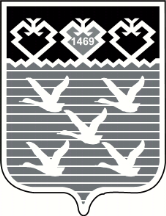 Чаваш РеспубликиШупашкар хулиндепутатсен ПухавеЙЫШНУ